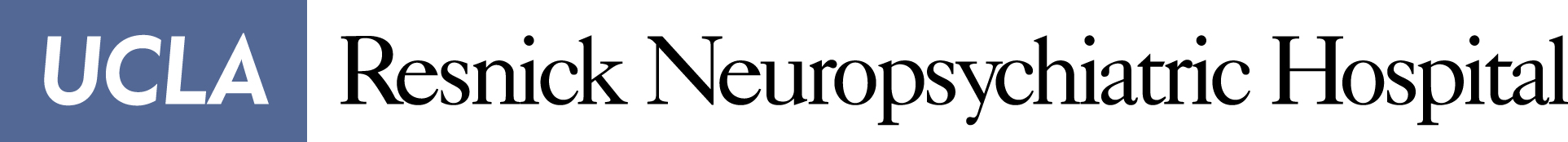 ADULT PARTIAL HOSPITALIZATION PROGRAM (APHP)OUTPATIENT REFERRAL FORM PLEASE EMAIL THIS FORM TO: PHPReferrals@mednet.ucla.edu Date/Time of Referral:         Patient:                         Phone #:      Diagnosis:     Psychosocial Stressors:     CHECK ONE OF THE BELOW: Non-UCLA Outpatient (Please include a mental health evaluation and recent progress note along with reason for referral. We don’t accept hand-written notes.) UCLA Outpatient 	Reason for referral:      MRN:     APHP Criteria Met:					APHP Telehealth Criteria Met (IF APPLICABLE)Referring Physician:            			Resident:      Pager #:                 Phone #:                   		Pager #:      Referring Social Worker or other Contact:       Pager #:          		Phone #:     Requested Start Date:               Please call APHP if you have any questions at (310) 825-7469  Availability to attend program 4-5 days per week Has a mobile phone, laptop or pc with a camera they can operate  Demonstrated ability to participate in group treatment Has a working email and independently able to check email Normal cognitive functioning Email:       Motivated for treatment Has Wi-Fi access in secure private setting where they can speak freely Ability to concentrate Has Wi-Fi access to support three hours of group for at least three days a week Stable Housing          Commitment to Sobriety (IF APPLICABLE) If ECT patient, down to at least one treatment per week (IF APPLICABLE) If ECT patient, down to at least one treatment per week (IF APPLICABLE)